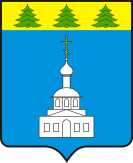 АДМИНИСТРАЦИЯ ЗНАМЕНСКОГО РАЙОНА ОРЛОВСКОЙ ОБЛАСТИПОСТАНОВЛЕНИЕ «23» ноября 2020 года                                                                                    № 475       с. Знаменское В соответствии с Федеральным законом № 131-ФЗ от 6 октября 2003 года № 131-ФЗ «Об общих принципах организации местного самоуправления в Российской Федерации», с целью упорядочения программных мероприятий и объемов финансирования муниципальной программы «Благоустройство общественных территорий Знаменского сельского поселения Знаменского района Орловской области  на 2019-2024 годы», Администрация Знаменского района Орловской области ПОСТАНОВЛЯЕТ:1.Внести изменения в Приложение № 2 к Муниципальной программе «Благоустройство общественных территорий Знаменского сельского поселения Знаменского района Орловской области на 2019 – 2024 годы» утвержденной постановлением Администрации Знаменского района Орловской области от 11 сентября 2019 года № 330 изложив его в новой редакции, согласно приложению к настоящему постановлению. 2.   Отделу бухгалтерского учёта и отчётности (Глухова А.Н.) при подготовке проекта бюджета Знаменского сельского поселения Знаменского  района Орловской области на соответствующие годы предусмотреть необходимое финансирование для реализации муниципальной программы. 3. Отделу архитектуры, строительства, ЖКХ и дорожной деятельности (Петренко О.А.) предоставить электронную версию настоящего постановления для размещения на официальном сайте Администрации Знаменского района Орловской области в сети Интернет в  отдел организационно-кадровой работы и делопроизводства (Скрипченко Л.В.).4. Контроль за исполнением настоящего постановления возложить на заместителя главы администрации Знаменского района Басова А.А. Приложениек постановлению Администрации Знаменского районаОрловской области от ___ ноября 2020 года № ___Приложениек постановлению Администрации Знаменского районаОрловской области от 09 ноября 2020 года № 450  Приложениек постановлению Администрации Знаменского районаОрловской области от 23 октября 2020 года № 431Приложениек постановлению Администрации Знаменского районаОрловской области от 09 сентября 2020 года № 353Приложение № 2к муниципальной программе«Благоустройство общественных территорий Знаменского сельского поселения на 2019 - 2024 годы»Ресурсное обеспечение и прогнозная (справочная) бюджета муниципального образования и внебюджетных источников программы «Благоустройство общественных территорий Знаменского сельского поселения на 2019 - 2024 годы»О внесении изменений в постановление Администрации Знаменского района Орловской области от 11 сентября 2019 года № 330 «Об утверждении муниципальной программы «Благоустройство общественных территорий Знаменского сельского поселения Знаменского района Орловской области  на 2019-2024 годы»Глава Знаменского районаС.В. СемочкинСтатусНаименование мероприятия программыОбъемы и источники финансированияОбъемы и источники финансированияОбъемы и источники финансированияОбъемы и источники финансированияОбъемы и источники финансированияОбъемы и источники финансированияОбъемы и источники финансированияОбъемы и источники финансированияСтатусНаименование мероприятия программыИсточники финансированияОбъемы финансирования (руб.)Объемы финансирования (руб.)Объемы финансирования (руб.)Объемы финансирования (руб.)Объемы финансирования (руб.)Объемы финансирования (руб.)Объемы финансирования (руб.)СтатусНаименование мероприятия программыИсточники финансированияВсего:в т.ч. по годам реализации Программыв т.ч. по годам реализации Программыв т.ч. по годам реализации Программыв т.ч. по годам реализации Программыв т.ч. по годам реализации Программыв т.ч. по годам реализации ПрограммыСтатусНаименование мероприятия программыИсточники финансированияВсего:20192020202120222023202412345678910Муниципальная программа«Благоустройство общественных территорий Знаменского сельского поселения на 2019 - 2024 годы»Всего:7 941 438,9662 709,07 878 729,960,00,00,00,0Муниципальная программа«Благоустройство общественных территорий Знаменского сельского поселения на 2019 - 2024 годы»областной бюджет1 600 000,00,01 600 000,000,00,00,00,0Муниципальная программа«Благоустройство общественных территорий Знаменского сельского поселения на 2019 - 2024 годы»бюджет с/ поселения6 271 738,9662 709,06 209 029,960,00,00,00,0Муниципальная программа«Благоустройство общественных территорий Знаменского сельского поселения на 2019 - 2024 годы»внебюджетные источники69 700,00,069 700,000,00,00,00,0Основное мероприятие 1.1Выполнение работ по благоустройству общественных территорииВсего:7 760 470,960,07 760 470,960,00,00,00,0Основное мероприятие 1.1Выполнение работ по благоустройству общественных территорииобластной бюджет1 600 000,000,01 600 000,000,00,00,00,0Основное мероприятие 1.1Выполнение работ по благоустройству общественных территориибюджет с/ поселения6 090 770,960,06 090 770,960,00,00,00,0Основное мероприятие 1.1Выполнение работ по благоустройству общественных территориивнебюджетные источники69 700,000,069 700,000,00,00,00,0мероприятие 1.1.1Благоустройство общественной территории «Сквер памяти», расположенной по адресу: Орловская область, Знаменский район, село Знаменское,  ул. Советская, 30аВсего:2 065 010,000,02 065 010,000,00,00,00,0мероприятие 1.1.1Благоустройство общественной территории «Сквер памяти», расположенной по адресу: Орловская область, Знаменский район, село Знаменское,  ул. Советская, 30аобластной бюджет1 600 000,000,01 600 000,000,00,00,00,0мероприятие 1.1.1Благоустройство общественной территории «Сквер памяти», расположенной по адресу: Орловская область, Знаменский район, село Знаменское,  ул. Советская, 30абюджет с/ поселения395 310,000,0395 310,000,00,00,00,0мероприятие 1.1.1Благоустройство общественной территории «Сквер памяти», расположенной по адресу: Орловская область, Знаменский район, село Знаменское,  ул. Советская, 30авнебюджетные источники69 700,000,069 700,000,00,00,00,0мероприятие 1.1.2Благоустройство общественной территории «Центральный сквер», расположенной по адресу: Орловская область, Знаменский район, село Знаменское, ул. ЛенинаВсего:2 939 495,960,02 939 495,960,00,00,00,0мероприятие 1.1.2Благоустройство общественной территории «Центральный сквер», расположенной по адресу: Орловская область, Знаменский район, село Знаменское, ул. Ленинаобластной бюджет0,00,00,00,00,00,00,0мероприятие 1.1.2Благоустройство общественной территории «Центральный сквер», расположенной по адресу: Орловская область, Знаменский район, село Знаменское, ул. Ленина бюджет с/ поселения2 939 495,960,02 939 495,960,00,00,00,0мероприятие 1.1.2Благоустройство общественной территории «Центральный сквер», расположенной по адресу: Орловская область, Знаменский район, село Знаменское, ул. Ленинавнебюджетные источники0,00,00,00,00,00,00,0мероприятие 1.1.3Благоустройство общественной территории, расположенной по адресу: Орловская область, Знаменский район, село Знаменское (святой источник)Всего:2 755 965,000,02 755 965,000,00,00,00,0мероприятие 1.1.3Благоустройство общественной территории, расположенной по адресу: Орловская область, Знаменский район, село Знаменское (святой источник)областной бюджет0,00,00,00,00,00,00,0мероприятие 1.1.3Благоустройство общественной территории, расположенной по адресу: Орловская область, Знаменский район, село Знаменское (святой источник) бюджет с/ поселения2 755 965,000,02 755 965,000,00,00,00,0мероприятие 1.1.3Благоустройство общественной территории, расположенной по адресу: Орловская область, Знаменский район, село Знаменское (святой источник)внебюджетные источники0,00,00,00,00,00,00,0Основное мероприятие 1.2Топографическая съемкаВсего:19 000,0010 000,009 000,00,00,00,00,0Основное мероприятие 1.2Топографическая съемкабюджет с/ поселения19 000,0010 000,009 000,00,00,00,00,0Основное мероприятие 1.2Топографическая съемкавнебюджетные источники0,00,00,00,00,00,00,0мероприятие 1.2.1Топографическая съемка общественной территории «Сквер памяти», расположенной по адресу: Орловская область, Знаменский район, село Знаменское, ул. Советская, 30а Всего:10 000,0010 000,000,00,00,00,00,0мероприятие 1.2.1Топографическая съемка общественной территории «Сквер памяти», расположенной по адресу: Орловская область, Знаменский район, село Знаменское, ул. Советская, 30а бюджет с/ поселения10 000,0010 000,000,00,00,00,00,0мероприятие 1.2.1Топографическая съемка общественной территории «Сквер памяти», расположенной по адресу: Орловская область, Знаменский район, село Знаменское, ул. Советская, 30а внебюджетные источники0,00,00,00,00,00,00,0мероприятие 1.2.2Топографическая съемка для благоустройства общественной территории, расположенной по адресу: Орловская область, Знаменский район,  с. Знаменское,ул. Сечкина (святой источник)Всего:9 000,000,09 000,000,00,00,00,0мероприятие 1.2.2Топографическая съемка для благоустройства общественной территории, расположенной по адресу: Орловская область, Знаменский район,  с. Знаменское,ул. Сечкина (святой источник)бюджет с/ поселения9 000,000,09 000,000,00,00,00,0мероприятие 1.2.2Топографическая съемка для благоустройства общественной территории, расположенной по адресу: Орловская область, Знаменский район,  с. Знаменское,ул. Сечкина (святой источник)внебюджетные источники0,00,00,00,00,00,00,0Основное мероприятие 1.3Изготовление проектно-сметной документацииВсего:83 500,0025 000,0058 500,000,00,00,00,0Основное мероприятие 1.3Изготовление проектно-сметной документациибюджет с/ поселения83 500,0025 000,0058 500,000,00,00,00,0Основное мероприятие 1.3Изготовление проектно-сметной документациивнебюджетные источники0,00,00,00,00,00,00,0мероприятие 1.3.1Изготовление проектно-сметной документации на «Благоустройство общественной территории «Сквер памяти» расположенной по адресу: Орловская область, Знаменский район, село Знаменское,                      ул. Советская, 30а»Всего:25 000,0025 000,000,00,00,00,00,0мероприятие 1.3.1Изготовление проектно-сметной документации на «Благоустройство общественной территории «Сквер памяти» расположенной по адресу: Орловская область, Знаменский район, село Знаменское,                      ул. Советская, 30а»бюджет с/ поселения25 000,0025 000,000,00,00,00,00,0мероприятие 1.3.1Изготовление проектно-сметной документации на «Благоустройство общественной территории «Сквер памяти» расположенной по адресу: Орловская область, Знаменский район, село Знаменское,                      ул. Советская, 30а»внебюджетные источники0,00,00,00,00,00,00,0мероприятие 1.3.2Составление сметной документации на благоустройство общественной территории,  расположенной по адресу: Орловская область, Знаменский район, село Знаменское (святой источник) Всего:28 500,000,028 500,000,00,00,00,0мероприятие 1.3.2Составление сметной документации на благоустройство общественной территории,  расположенной по адресу: Орловская область, Знаменский район, село Знаменское (святой источник) бюджет с/ поселения28 500,000,028 500,000,00,00,00,0мероприятие 1.3.2Составление сметной документации на благоустройство общественной территории,  расположенной по адресу: Орловская область, Знаменский район, село Знаменское (святой источник) внебюджетные источники0,00,00,00,00,00,00,0мероприятие 1.3.3Составление сметной документации на благоустройство общественной территории «Цветочный сквер»,  расположенный по адресу: Орловская область, Знаменский район, село Знаменское, ул. Кирова  Всего:30 000,000,030 000,000,00,00,00,0мероприятие 1.3.3Составление сметной документации на благоустройство общественной территории «Цветочный сквер»,  расположенный по адресу: Орловская область, Знаменский район, село Знаменское, ул. Кирова  бюджет с/ поселения30 000,000,030 000,000,00,00,00,0мероприятие 1.3.3Составление сметной документации на благоустройство общественной территории «Цветочный сквер»,  расположенный по адресу: Орловская область, Знаменский район, село Знаменское, ул. Кирова  внебюджетные источники0,00,00,00,00,00,00,012345678910мероприятие 1.4Получение заключения  о проверке достоверности определения сметной стоимости объектаВсего:59 918,0027 159,0032 759,000,00,00,00,0мероприятие 1.4Получение заключения  о проверке достоверности определения сметной стоимости объектабюджет с/ поселения59 918,0027 159,0032 759,000,00,00,00,0мероприятие 1.4Получение заключения  о проверке достоверности определения сметной стоимости объектавнебюджетные источники0,00,00,00,00,00,00,0мероприятие 1.4.1Получение заключения о проверкедостоверности определения сметной стоимости по объекту: «Благоустройство общественной территории «Сквер памяти», расположенной по адресу: Орловская область, Знаменский район, село Знаменское, ул. Советская, 30а»Всего:10 804,0010 804,000,00,00,00,00,0мероприятие 1.4.1Получение заключения о проверкедостоверности определения сметной стоимости по объекту: «Благоустройство общественной территории «Сквер памяти», расположенной по адресу: Орловская область, Знаменский район, село Знаменское, ул. Советская, 30а»бюджет с/ поселения10 804,0010 804,000,00,00,00,00,0мероприятие 1.4.1Получение заключения о проверкедостоверности определения сметной стоимости по объекту: «Благоустройство общественной территории «Сквер памяти», расположенной по адресу: Орловская область, Знаменский район, село Знаменское, ул. Советская, 30а»внебюджетные источники0,00,00,00,00,00,00,0мероприятие 1.4.2Получение заключения о проверкедостоверности определения сметной стоимости по объекту «Благоустройство общественной территории «Центральный сквер», расположенной по адресу: Орловская область, Знаменский район, село Знаменское, ул. Ленина»Всего:16 355,0016 355,000,00,00,00,00,0мероприятие 1.4.2Получение заключения о проверкедостоверности определения сметной стоимости по объекту «Благоустройство общественной территории «Центральный сквер», расположенной по адресу: Орловская область, Знаменский район, село Знаменское, ул. Ленина»бюджет с/ поселения16 355,0016 355,000,00,00,00,00,0мероприятие 1.4.2Получение заключения о проверкедостоверности определения сметной стоимости по объекту «Благоустройство общественной территории «Центральный сквер», расположенной по адресу: Орловская область, Знаменский район, село Знаменское, ул. Ленина»внебюджетные источники0,00,00,00,00,00,00,0мероприятие 1.4.3Получение заключения о проверке достоверности определения сметной стоимости по объекту               «Благоустройство общественной территории , расположенной по адресу: Орловская область, Знаменский район, село Знаменское (святой источник)»Всего:12 759,000,012 759,000,00,00,00,0мероприятие 1.4.3Получение заключения о проверке достоверности определения сметной стоимости по объекту               «Благоустройство общественной территории , расположенной по адресу: Орловская область, Знаменский район, село Знаменское (святой источник)»бюджет с/ поселения12 759,000,012 759,000,00,00,00,0мероприятие 1.4.3Получение заключения о проверке достоверности определения сметной стоимости по объекту               «Благоустройство общественной территории , расположенной по адресу: Орловская область, Знаменский район, село Знаменское (святой источник)»внебюджетные источники0,00,00,00,00,00,00,0мероприятие 1.4.4Благоустройство общественной территории «Цветочный сквер»,  расположенный по адресу: Орловская область, Знаменский район, село Знаменское, ул. Кирова  Всего:20 000,000,020 000,000,00,00,00,0мероприятие 1.4.4Благоустройство общественной территории «Цветочный сквер»,  расположенный по адресу: Орловская область, Знаменский район, село Знаменское, ул. Кирова  бюджет с/ поселения20 000,000,020 000,000,00,00,00,0мероприятие 1.4.4Благоустройство общественной территории «Цветочный сквер»,  расположенный по адресу: Орловская область, Знаменский район, село Знаменское, ул. Кирова  внебюджетные источники0,00,00,00,00,00,00,012345678910мероприятие 1.5Осуществление технологического присоединения к электрическим сетямВсего:550,00550,000,00,00,00,00,0мероприятие 1.5Осуществление технологического присоединения к электрическим сетямбюджет с/ поселения550,00550,000,00,00,00,00,0мероприятие 1.5Осуществление технологического присоединения к электрическим сетямвнебюджетные источники0,00,00,00,00,00,00,0мероприятие 1.5.1Осуществление технологического присоединения к электрическим сетям общественную территорию Сквера памяти по адресу: Орловская область, Знаменский район, село Знаменское, ул. Советская, 30аВсего:550,00550,000,00,00,00,00,0мероприятие 1.5.1Осуществление технологического присоединения к электрическим сетям общественную территорию Сквера памяти по адресу: Орловская область, Знаменский район, село Знаменское, ул. Советская, 30абюджет с/ поселения550,00550,000,00,00,00,00,0мероприятие 1.5.1Осуществление технологического присоединения к электрическим сетям общественную территорию Сквера памяти по адресу: Орловская область, Знаменский район, село Знаменское, ул. Советская, 30авнебюджетные источники0,00,00,00,00,00,00,0мероприятие 1.6Изготовление межевых планов земельных участков:Всего:18 000,000,018 000,000,00,00,00,0мероприятие 1.6Изготовление межевых планов земельных участков:бюджет с/ поселения18 000,000,018 000,000,00,00,00,0мероприятие 1.6Изготовление межевых планов земельных участков:внебюджетные источники0,00,00,00,00,00,00,0мероприятие 1.6.1Изготовление межевого плана земельного участка по адресу:             с. Знаменское, ул. Кирова, для размещения сквераВсего:6 000,000,06 000,000,00,00,00,0мероприятие 1.6.1Изготовление межевого плана земельного участка по адресу:             с. Знаменское, ул. Кирова, для размещения скверабюджет с/ поселения6 000,000,06 000,000,00,00,00,0мероприятие 1.6.1Изготовление межевого плана земельного участка по адресу:             с. Знаменское, ул. Кирова, для размещения скверавнебюджетные источники0,00,00,00,00,00,00,0мероприятие 1.6.2Изготовление межевого плана земельного участка по адресу:             с. Знаменское, ул. Советская, для размещения стадионаВсего:6 000,000,06 000,000,00,00,00,0мероприятие 1.6.2Изготовление межевого плана земельного участка по адресу:             с. Знаменское, ул. Советская, для размещения стадионабюджет с/ поселения6 000,000,06 000,000,00,00,00,0мероприятие 1.6.2Изготовление межевого плана земельного участка по адресу:             с. Знаменское, ул. Советская, для размещения стадионавнебюджетные источники0,00,00,00,00,00,00,0мероприятие 1.6.3Изготовление межевого плана земельного участка по адресу:             с. Знаменское, ул. Ленина, для размещения детской площадкиВсего:6 000,000,06 000,000,00,00,00,0мероприятие 1.6.3Изготовление межевого плана земельного участка по адресу:             с. Знаменское, ул. Ленина, для размещения детской площадкибюджет с/ поселения6 000,000,06 000,000,00,00,00,0мероприятие 1.6.3Изготовление межевого плана земельного участка по адресу:             с. Знаменское, ул. Ленина, для размещения детской площадкивнебюджетные источники0,00,00,00,00,00,00,0